ZGŁOSZENIE
KIEROWANE DO RZECZNIKA FUNDUSZY EUROPEJSKICH 
W SPRAWACH REGIONALNEGO PROGRAMU OPERACYJNEGO 
WOJEWÓDZTWA PODKARPACKIEGO NA LATA 2014-2020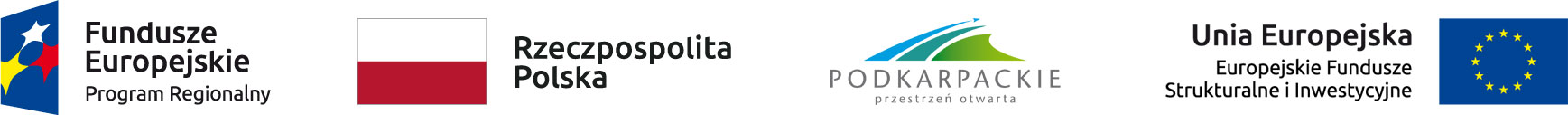 DANE OSOBY PRZEKAZUJĄCEJ ZGŁOSZENIE:(Na wskazany w pkt. 4 adres e-mail zostanie wysłane potwierdzenie wpływu zgłoszenia do RFE.)CZY PANI / PAN REPREZENTUJE INSTYTUCJĘ, FIRMĘ, ORGANIZACJĘ LUB INNY PODMIOT?(Prosimy o zaznaczenie znakiem „X” w pustym polu właściwej odpowiedzi.)Jeśli na powyższe pytanie została udzielona odpowiedź TAK, prosimy o podanie następujących informacji:(Jako „kategorię podmiotu” wymienioną w pkt. 9 należy podać np.: urząd administracji samorządowej; urząd administracji rządowej; instytucja naukowa; instytucja B+R, uczelnia; instytucja otoczenia biznesu; podmiot sektora MŚP; duże przedsiębiorstwo; inny podmiot prywatny, działający w obszarze…; organizacja pozarządowa itp.)JAKĄ DROGĄ PANI / PAN OCZEKUJE ODPOWIEDZI NA SWOJE ZGŁOSZENIE?(Prosimy o zaznaczenie znakiem „X” w prawej kolumnie preferowanego sposobudostarczenia odpowiedzi na adres podany w części A niniejszego formularza.)TYP SPRAWY.(Prosimy o zaznaczenie znakiem „X” w prawej kolumnie odpowiedniego typu sprawy.)JAKIEGO RODZAJU SPRAWY DOTYCZY ZGŁOSZENIE?(Prosimy o zaznaczenie znakiem „X” w prawej kolumnie rodzaju sprawy, którego dotyczy zgłoszenie.Jeśli zasadne, możliwy jest wybór wielokrotny.)SZCZEGÓŁOWY OPIS SPRAWY, KTÓRĄ PANI / PAN KIERUJE DO RZECZNIKA FUNDUSZY EUROPEJSKICHCZY DO ZGŁOSZENIA DOŁĄCZONE SĄ ZAŁĄCZNIKI? W JAKIEJ LICZBIE?(Prosimy o zaznaczenie znakiem „X” właściwej odpowiedzi oraz wpisanie liczby załączników w środkowej kolumnie.)Jeśli na powyższe pytanie została udzielona odpowiedź TAK, prosimy o podanie tytułów wszystkich załączników:OŚWIADCZENIE O PRZETWARZANIU DANYCH OSOBOWYCHPrzyjmuję do wiadomości, że:administratorem moich danych osobowych jest Zarząd Województwa Podkarpackiego, będący Instytucją Zarządzającą RPO WP na lata 2014-2020, mający siedzibę przy al. Łukasza Cieplińskiego 4, 35-010 Rzeszów,moje dane osobowe zbierane są w celu realizacji zadań Rzecznika Funduszy Europejskich wynikających z art. 14a ustawy z dnia 11 lipca 2014 r. o zasadach realizacji programów w zakresie polityki spójności finansowanych 
w perspektywie finansowej 2014-2020 (Dz. U. z 2017 r. poz. 1460, z późn. zm.), w szczególności przyjmowania 
i rozpatrywania zgłoszeń, w tym skarg i wniosków, dotyczących utrudnień i propozycji usprawnień w zakresie realizacji RPO WP na lata 2014-2020 oraz udzielania na nie odpowiedzi, jak również prowadzenia rejestru zgłoszeń, 
w tym skarg i wniosków, oraz archiwizacji dokumentów gromadzonych i wytwarzanych przez Rzecznika.podstawę prawną przetwarzania moich danych osobowych stanowi:art. 14a ustawy z dnia 11 lipca 2014 r. o zasadach realizacji programów w zakresie polityki spójności finansowanych w perspektywie finansowej 2014-2020 (Dz.U. 2017 poz. 1460, z późn. zm.),rozporządzenia Rady Ministrów z dnia 8 stycznia 2002 r. w sprawie organizacji przyjmowania 
i rozpatrywania skarg i wniosków (Dz. U. Nr 5, poz. 46),moje dane nie będą udostępnione podmiotom innym niż uprawnione na podstawie przepisów prawa;moje dane będą przechowywane do czasu zakończenia realizacji Regionalnego Programu Operacyjnego Województwa Podkarpackiego wydłużonego o okres wynikający z realizacji obowiązku archiwizacyjnego zgodnie 
z instrukcją kancelaryjną Urzędu Marszałkowskiego Województwa Podkarpackiego;Oświadczam, że zostałam/(-em) poinformowana/(-y), iż:przysługuje mi prawo: dostępu do treści moich danych osobowych, ich poprawiania i uzupełniania; podanie danych osobowych jest dobrowolne.W przypadku naruszenia prawa do ochrony moich danych osobowych przysługuje mi prawo do wniesienia skargi 
do organu nadzorczego, którym jest Generalny Inspektor Ochrony Danych Osobowych.1.  Imię i nazwisko2.  Adres do korespondencji3.  Tel. kontaktowy4.  e-mail5.6.TAKNIE7.  Nazwa podmiotu przekazującego zgłoszenie8.  Adres siedziby, jeśli inny niż adres do korespondencji podany w części A – pkt 29.  Kategoria podmiotu10.  Pocztą elektroniczną11.  Pocztą tradycyjną12. skarga13. wniosek14.zarówno skarga jak i wniosek15.inny/ jaki? ……………………………………..16.  Postulatów zmian i usprawnień procedury stosowanej przy realizacji RPO WP 2014-202017.  Przewlekłości i nieterminowości postępowania / procedury18. Organizacji procedur, takich jak: nabór wniosków, ocena wniosków 
o dofinansowanie, ocena wniosków o płatność, kontrola itp.19.  Utrudnień związanych z korzystaniem z Funduszy Europejskich20.  Jakości obsługi21.  Zastrzeżenia dotyczące dokumentów22.  Innego rodzaju zgłoszenie ………………………………………………………….………………………………………………………………………………………………..(Prosimy o określenie rodzaju sprawy, którego dotyczy zgłoszenie)23.24.25.  Liczba załączników26.TAKNIELp.27.                                         Tytuł załącznika1)2)3)